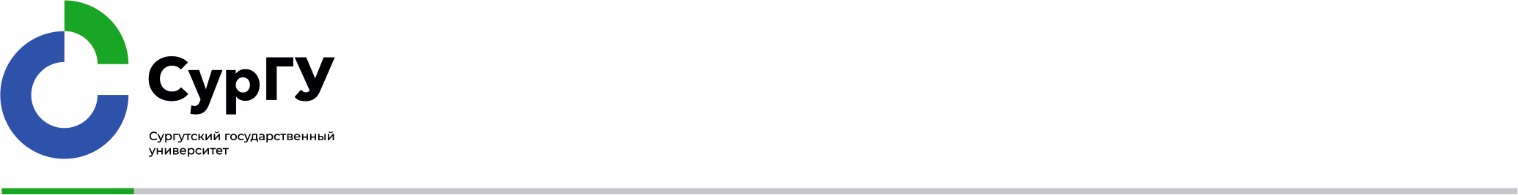 (количество документов по графе № 1 цифрой и прописью)Бюджетное учреждение высшего образованияХанты-Мансийского автономного округа – Югры«Сургутский государственный университет»АКТБюджетное учреждение высшего образованияХанты-Мансийского автономного округа – Югры«Сургутский государственный университет»АКТБюджетное учреждение высшего образованияХанты-Мансийского автономного округа – Югры«Сургутский государственный университет»АКТБюджетное учреждение высшего образованияХанты-Мансийского автономного округа – Югры«Сургутский государственный университет»АКТБюджетное учреждение высшего образованияХанты-Мансийского автономного округа – Югры«Сургутский государственный университет»АКТБюджетное учреждение высшего образованияХанты-Мансийского автономного округа – Югры«Сургутский государственный университет»АКТБюджетное учреждение высшего образованияХанты-Мансийского автономного округа – Югры«Сургутский государственный университет»АКТБюджетное учреждение высшего образованияХанты-Мансийского автономного округа – Югры«Сургутский государственный университет»АКТБюджетное учреждение высшего образованияХанты-Мансийского автономного округа – Югры«Сургутский государственный университет»АКТБюджетное учреждение высшего образованияХанты-Мансийского автономного округа – Югры«Сургутский государственный университет»АКТБюджетное учреждение высшего образованияХанты-Мансийского автономного округа – Югры«Сургутский государственный университет»АКТБюджетное учреждение высшего образованияХанты-Мансийского автономного округа – Югры«Сургутский государственный университет»АКТ20г.№О передаче личных дел выпускников/отчисленных обучающихся в архив СурГУО передаче личных дел выпускников/отчисленных обучающихся в архив СурГУО передаче личных дел выпускников/отчисленных обучающихся в архив СурГУО передаче личных дел выпускников/отчисленных обучающихся в архив СурГУО передаче личных дел выпускников/отчисленных обучающихся в архив СурГУО передаче личных дел выпускников/отчисленных обучающихся в архив СурГУО передаче личных дел выпускников/отчисленных обучающихся в архив СурГУО передаче личных дел выпускников/отчисленных обучающихся в архив СурГУО передаче личных дел выпускников/отчисленных обучающихся в архив СурГУО передаче личных дел выпускников/отчисленных обучающихся в архив СурГУО передаче личных дел выпускников/отчисленных обучающихся в архив СурГУО передаче личных дел выпускников/отчисленных обучающихся в архив СурГУФорма обучения:Год выпуска/год отчисления:Институт/колледж:Специальность/направление подготовки:№п/пЗаголовок делаКрайние датыКоличестволистовПримечание123451.Ф.И.О. обучающегосяГод поступления – год выпуска / год отчисленияНаличие оригинала не выданного документа о предыдущем образовании (аттестат, диплом – 
с указанием серии и номера документа)2.3.Переданоед. хранения.Передачу произвел:Передачу произвел:Передачу произвел:Прием произвел:Прием произвел:Прием произвел:(наименование должности лица, производившего передачу)(наименование должности лица, производившего передачу)(наименование должности лица, производившего передачу)(наименование должности лица, производившего приема)(наименование должности лица, производившего приема)(наименование должности лица, производившего приема)(Ф. И. О.)(Ф. И. О.)(Ф. И. О.)(Ф. И. О.)(Ф. И. О.)(Ф. И. О.)(дата)(подпись)(дата)(подпись)